Publicado en Madrid el 28/10/2010 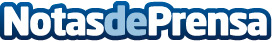 Jacek Waszkiewicz se convierte en Responsable de comunicaciónLa escuela europea de direccion de empresa crea una nueva area de marketingDatos de contacto:Luis SanchezResponsable comunicacion915931545Nota de prensa publicada en: https://www.notasdeprensa.es/jacek-waszkiewicz-se-convierte-en-responsable-de-comunicacion Categorias: Comunicación Nombramientos http://www.notasdeprensa.es